Приложение 1Личный кабинет пользователя Единой информационной системы управления бюджетным процессом Самарской областиВход в личный кабинет пользователя Единой информационной системы управления бюджетным процессом Самарской области ЕИСУБП (далее – ЛК ЕИСУБП) размещен по адресу http://lk63.minfin-samara.ru Рекомендованные браузеры Yandex и Google Crome.На странице размещена общая информация по личному кабинету и телефоны технической поддержки, по которым следует обращаться при наличии проблем с авторизацией в личном кабинете.Точки входа в личный кабинет размещены в правом верхнем углу страницы и внизу страницы (для удобства пользователей)Авторизация в личном кабинете осуществляется с единой учетной записью пользователя (далее – ЕУЗ)Вход в личный кабинет пользователя Единой информационной системы управления бюджетным процессом Самарской области ЕИСУБП (далее – ЛК ЕИСУБП) размещен по адресу http://lk63.minfin-samara.ru Рекомендованные браузеры Yandex и Google Crome.На странице размещена общая информация по личному кабинету и телефоны технической поддержки, по которым следует обращаться при наличии проблем с авторизацией в личном кабинете.Точки входа в личный кабинет размещены в правом верхнем углу страницы и внизу страницы (для удобства пользователей)Авторизация в личном кабинете осуществляется с единой учетной записью пользователя (далее – ЕУЗ)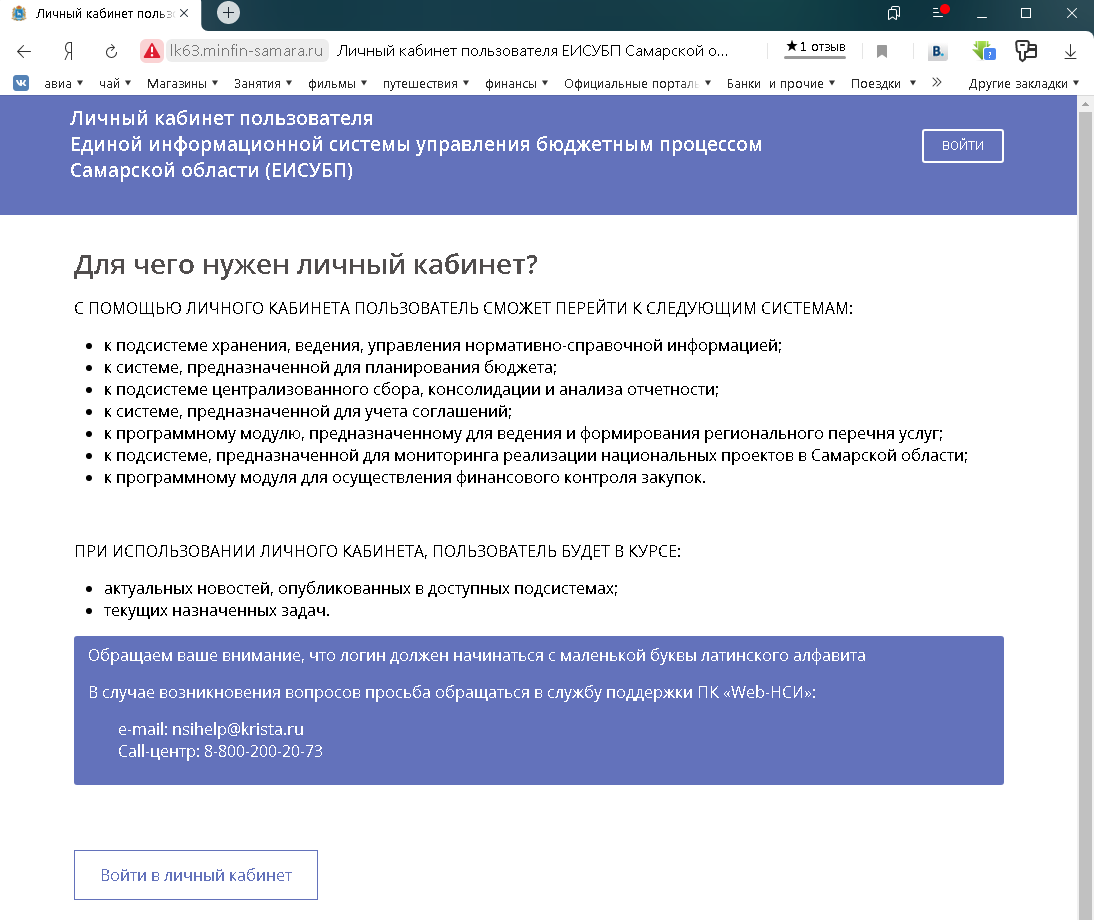 При нажатии на кнопку «Войти» открывается окно единого входаПользователь вводит логин и пароль от ЕУЗ  в соответствующих полях, нажимает «Войти» и входит в Личный кабинетПри нажатии на кнопку «Войти» открывается окно единого входаПользователь вводит логин и пароль от ЕУЗ  в соответствующих полях, нажимает «Войти» и входит в Личный кабинет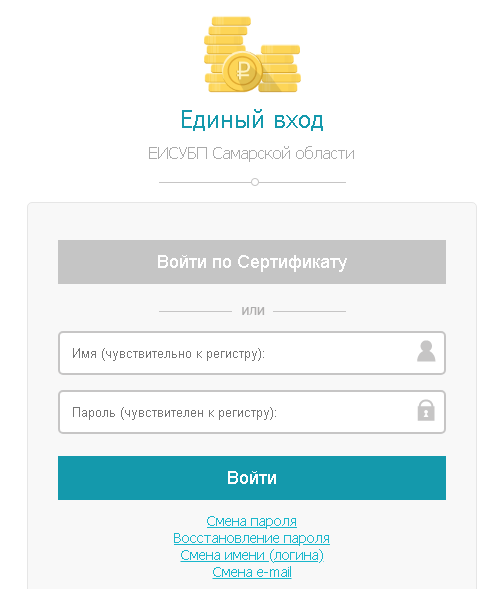 В личном кабинете пользователю доступен следующий функционал:Просмотр общих (централизованных) новостей по ЕИСУБП (раздел «Последние новости»)Перечень телефонов технической поддержки web-системПросмотр обучающих материалов общего характера (по мере наполнения раздела)Перечень подсистем, права на доступ к которым назначены на ЕУЗ, с которой была осуществлена авторизация в ЛК ЕИСУБП.Просмотр 5 последних новостей по подсистемам, права на доступ к которым назначены  пользователю (функционал находится в процессе реализации)Просмотр последних задач пользователя в разрезе подсистем (функционал находится в процессе реализации)Просмотр информации об уполномоченных сотрудниках учреждения, которым назначена роль Локального администратора пользователей (функционал находится в процессе реализации)Переход в выбранную подсистему из перечня доступных пользователю нажатием на иконку с названием подсистемы без дополнительной авторизации.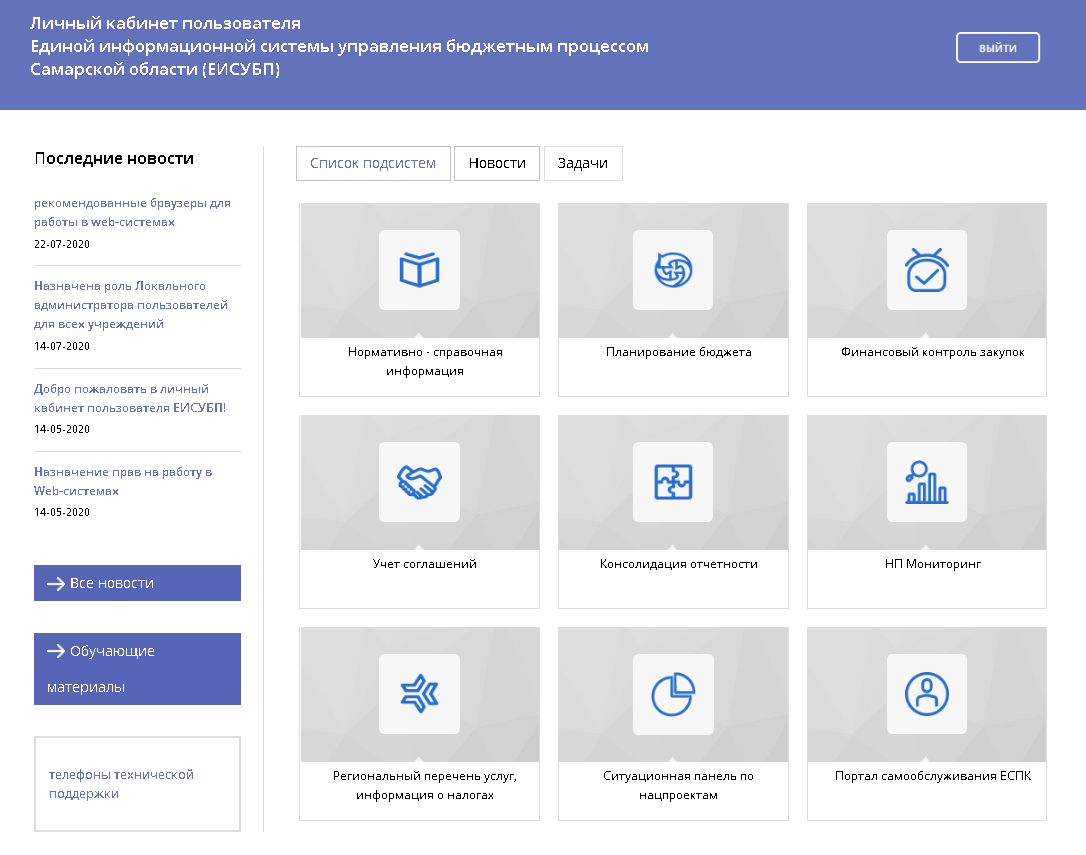 Для обращений в службу технической поддержки web-систем рекомендуем использовать Портал самообслуживания ЕСПК.Назначение прав на доступ на Портал с единой учетной записью и просмотр заявок по подсистемам осуществляется автоматически (пользователь, имеющий право на доступ в подсистему, автоматом получает право на просмотр соответствующих заявок по этой подсистеме)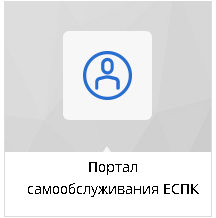 